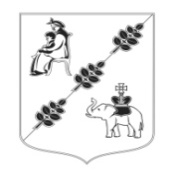 АДМИНИСТРАЦИЯ МУНИЦИПАЛЬНОГО ОБРАЗОВАНИЯ КОБРИНСКОГО СЕЛЬСКОГО ПОСЕЛЕНИЯ ГАТЧИНСКОГО МУНИЦИПАЛЬНОГО РАЙОНА ЛЕНИНГРАДСКОЙ ОБЛАСТИПОСТАНОВЛЕНИЕ09 апреля 2024 года					      	    	                      	   №   170О продаже недвижимого имущества, находящегося в собственности МО Кобринского сельского поселения, посредством аукциона в электронной форме, расположенного по адресу: Ленинградская область, Гатчинский муниципальный район, Кобринское сельское поселение, пос. Высокоключевой, ул. Олейниковой, здание 12Б	В соответствии с Федеральными законами от 06.10.2003 № 131-Ф3 «Об общих принципах организации местного самоуправления в Российской Федерации», от 21.12.2001 № 178-ФЗ «О приватизации государственного и муниципального имущества», Постановлением Правительства РФ от 27.08.2012 № 860 «Об организации и проведении продажи государственного или муниципального имущества в электронной форме», Решением Совета депутатов Муниципального образования Кобринского сельского поселения от 21.02.2024  № 04 «Об утверждении прогнозного плана (программы) приватизации имущества МО Кобринского сельского поселения на 2024 год», Постановлением администрации Кобринского сельского поселения от 27.02.2024 № 98 «О присвоении адреса объекту незавершенного строительства в посёлке Высокоключевой», учитывая отчет № 76/24 от 07.03.2024 года «Об оценке рыночной стоимости земельного участка площадью 3706 кв.м. с кадастровым номером 47:23:0404003:344 с расположенным на нем объектом незавершенным строительством, находящегося по адресу: Ленинградская область, Гатчинский район, п. Высокоключевой, ул. Олейниковой, д. 12Б для определения начальной (стартовой) цены при проведении аукциона на заключение договора купли-продажи», подготовленный ООО «Лидер-Оценка», руководствуясь Уставом муниципального образования Кобринского сельского поселения  Гатчинского   муниципального района  Ленинградской области, администрация Кобринского сельского поселенияПОСТАНОВЛЯЕТ:Осуществить продажу следующего недвижимого имущества, находящегося в муниципальной собственности МО Кобринского сельского поселения на аукционе в  электронной форме: объект незавершенного строительства (общественно-бытовой центр), степень готовности объекта 9 %, расположенный по адресу: Ленинградская область, Гатчинский муниципальный район, Кобринское сельское поселение, пос. Высокоключевой, ул. Олейниковой, здание 12Б, кадастровый номер: 47:23:0404003:886,  площадью 1136,7 кв.м, с земельным участком площадью 3706 кв.м, расположенным по адресу: Ленинградская область, Гатчинский район, Кобринское сельское поселение, п. Высокоключевой, ул. Олейниковой, земельный участок 12Б, с кадастровым номером 47:23:0404003:344.Определить организатором аукциона, осуществляющим функции продавца, администрацию Муниципального образования Кобринского сельского поселения Гатчинского   муниципального района  Ленинградской области (далее – продавец).Определить способ приватизации:  продажа муниципального имущества, указанного в п.1 настоящего постановления, на аукционе,  открытом по составу участников, с открытой формой подачи предложений о цене.Продавцу организовать продажу имущества, указанного в п.1 настоящего постановления,  в электронной форме.В качестве начальной цены продажи имущества установить рыночную величину, определенную на основании отчета независимого оценщика, составленного в соответствии с законодательством Российской Федерации об оценочной деятельности в размере 4 880 000 (Четыре миллиона восемьсот восемьдесят тысяч) рублей.Установить задаток для участия в аукционе в размере 10 % от начальной цены продажи – 488 000 (Четыреста восемьдесят восемь тысяч) рублей, в платежном поручении в графе «назначение платежа» указывается: задаток за участие в аукционе в электронной форме.   Установить величину повышения начальной цены предмета аукциона («шаг аукциона») в размере 244 000 (Двести сорок четыре тысячи) рублей (5% от начальной цены продажи).Извещение о проведении аукциона разместить на сайте www.torgi.gov.ru и на официальном сайте МО Кобринского сельского поселения в сети Интернет www.кобринское.рф.Сформировать комиссию по продаже имущества, указанного в п. 1 настоящего постановления, в составе:Председатель комиссии: глава администрации Кобринского сельского поселения Федорченко В.В.;Заместитель председателя комиссии: заместитель главы администрации Гришечкина-Макова Н.Ю.;Члены комиссии: - начальник отдела учета и отчетности - главный бухгалтер Квитцау О.А.; -  заместитель начальника отдела учета и отчетности Перченко С.В.;-  главный специалист администрации Титов В.Л.Контроль за исполнением настоящего постановления оставляю за собой.Глава администрации Кобринского сельского поселения                           			В.В.Федорченко